Příloha 3  Matematika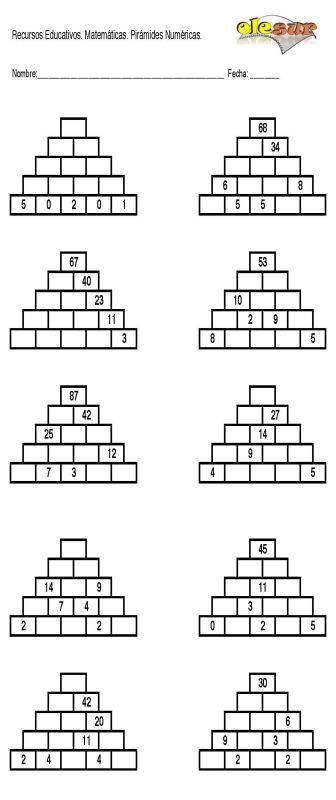 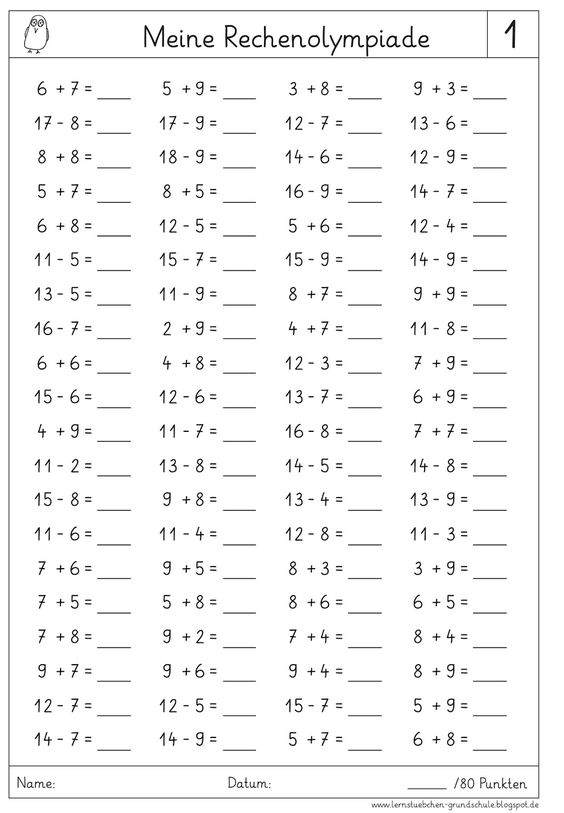 